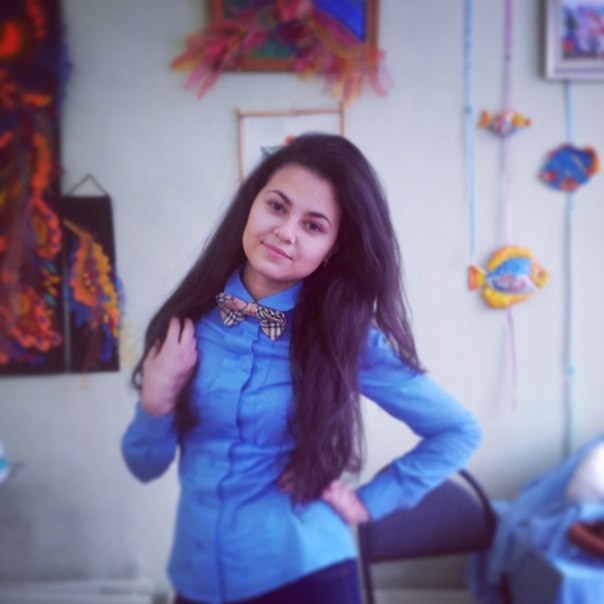 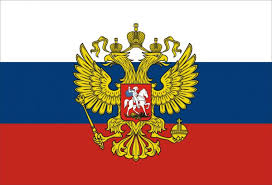 Уважаемые ученики и педагоги школы №92! 
Я,Рабих Диана, лидер ассоциации Юные Кемеровчане Ленинского Района, ученица 10 класса баллотируюсь на пост президента нашей школы, потому что хочу помочь нашей школе успешно развиться и стать более интересной для ее учеников. 
Мой предвыборный лозунг: «Школа, в которой хочется учиться» В своей программе я предлагаю: 
1.Проведение дня самоуправления (1 апреля/5 октября) 
2.Реализация проекта "разговор на равных" ( в школу будут приглашаться успешные люди,которые будут делиться своим опытом) 
3.Весёлые перемены в начальной школе 
4.Приглашение учеников разных профилей для беседы с учениками 7-ых классов о выборе ими будущей профессии. 
5.Посвящение 8-ых классов (концерт,где каждый класс представляет свой профиль в шуточной форме) 
6.Создание почтового ящика актива школы (анонимные письма, предложения, замечания и т.д.) 
7.возрождение системы рейтинга классов по учёбе,который будет вывешен каждый месяц на видном месте

Я считаю, что нам необходимо пробовать, самим придумывать и реализовывать интересные проекты. Не только учителя, но и сами ученики должны стремиться изменить жизнь школы к лучшему. Я буду стараться делать школьную жизнь яркой и запоминающейся! 

Школа - наш второй дом. А ведь мы часто не доходим до мусорного ведра, рисуем на партах, пишем на стульях, а хотели бы мы, чтобы тоже самое происходило у нас дома? Конечно, нет. Давайте задумаемся вместе над проблемой школьного вандализма и небрежного отношения к нашему общему школьному имуществу. Ведь зачастую ученик в школе проводит времени даже больше, чем дома и должен следить за порядком в школьном классе, не меньше, чем в своей комнате. 

Я мечтаю, чтобы наша школа всегда была лучшей. Чтобы каждый ученик и учитель с радостью спешил в школу, стремясь плодотворному, полезному общению. 

Если вы выберете меня- я буду вместе с вами добиваться исполнения этих задач. Один в поле не воин... Только вместе можно достичь успеха. 

Быть президентом не только почёт, но и большая ответственность!